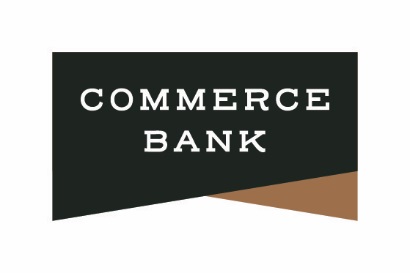 New Business Entity to Commerce Bank:Fully executed CIP ApplicationEIN confirmation letter from the IRSOR the last filed tax return and filed W-9Exceptions are: Sole Proprietorship or Single Member LLC reporting under an owner’s SSNCertificate of Good Standing from the Secretary of State (dated within the last 6 months)OR Search for Certificate of Good Standing on the State’s website and verify that the filing is currently activeCorporationRequired documentation:Certified Articles of IncorporationBy-laws or Membership Control Agreement or a document authorizing owners/signersBoard Meeting Minutes, listing authorized signers and their title within the businessIf Available:Articles of AssociationCorporate Resolution approved by the Board of Directors of the corporationLimited Liability Partnership (LLP) or PartnershipsRequired documentation:Certified copy of the Partnership Agreement or Membership Account Agreement or a document authorizing owners/signers.Board Meeting Minutes, listing authorized signers and their title within the businessIf Available:Partnership ResolutionCertification of registration as LLP/LLLPLimited Liability Company (LLC)Required documentation:Certified Articles of OrganizationOperating Agreement or Membership Control Agreement or a document authorizing owners/signers, Exception is a Single Member LLCBoard Meeting Minutes, listing authorized signers and their title within the businessIf Available:Membership Control AgreementSole ProprietorshipRequired documentation:Certification of Assumed Name (DBA)If Available:Membership Control AgreementEstateRequired documentation:Letters Testamentary or other court ordered documents appointing the Personal Representative for the EstateCopy of the Death Certificate for decedentNon-Business OrganizationsRequired documentation:Document showing authorized owners/signers for accountIf Available:Constitutional By-Laws (Associations)